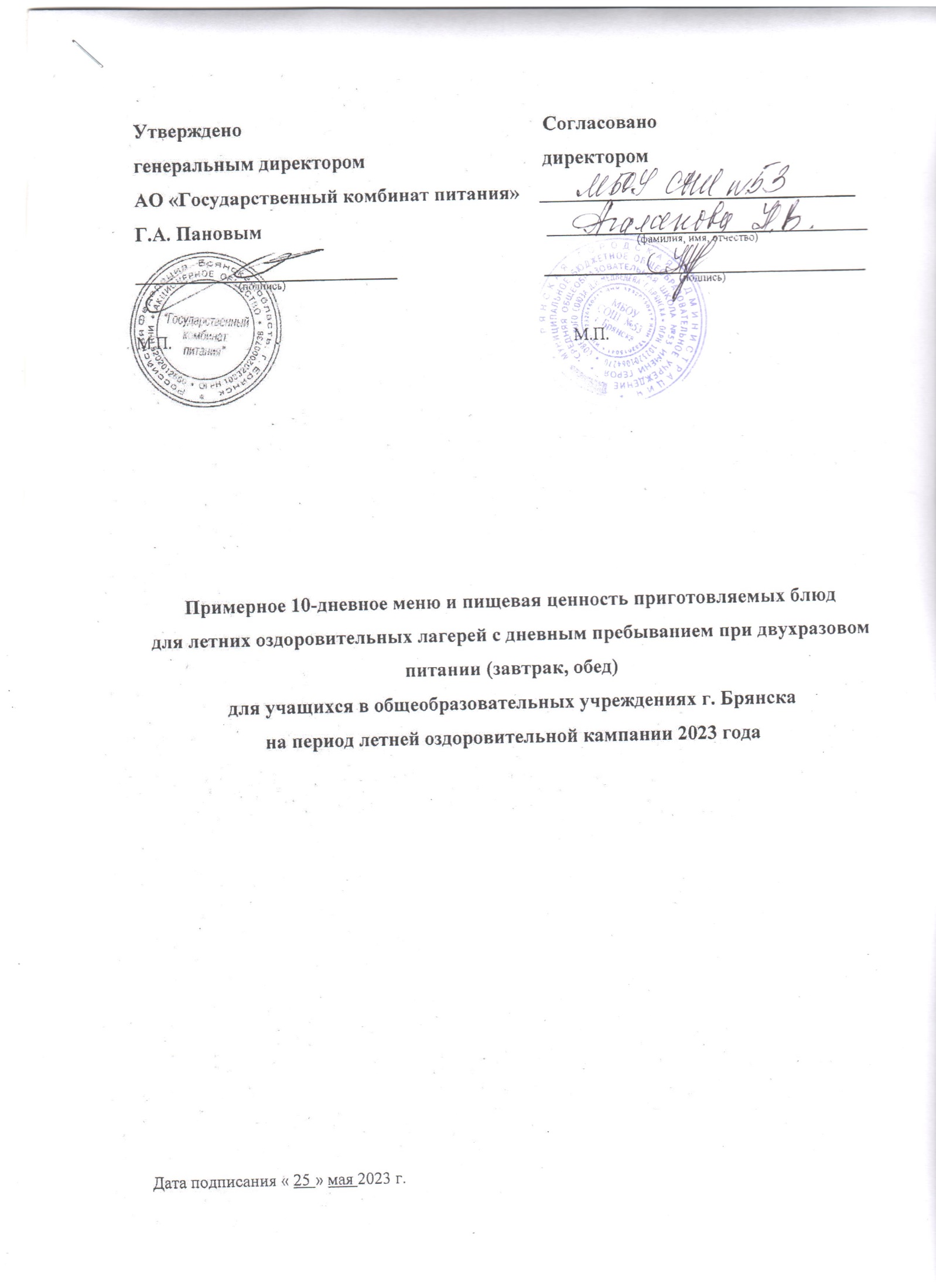 Меню приготавливаемых блюдМеню приготавливаемых блюдМеню приготавливаемых блюдМеню приготавливаемых блюдМеню приготавливаемых блюдМеню приготавливаемых блюдМеню приготавливаемых блюдМеню приготавливаемых блюдВозрастная категория: 7-11 летВозрастная категория: 7-11 летВозрастная категория: 7-11 летВозрастная категория: 7-11 летВозрастная категория: 7-11 летВозрастная категория: 7-11 летВозрастная категория: 7-11 летВозрастная категория: 7-11 летПриём пищиНаименование блюдаВес блюдаПищевые веществаПищевые веществаПищевые веществаЭнергетическая ценность№ рецептурыПриём пищиНаименование блюдаВес блюдаБелкиЖирыУглеводыЭнергетическая ценность№ рецептурыНЕДЕЛЯ 1НЕДЕЛЯ 1НЕДЕЛЯ 1НЕДЕЛЯ 1НЕДЕЛЯ 1НЕДЕЛЯ 1НЕДЕЛЯ 1НЕДЕЛЯ 1ДЕНЬ 1ДЕНЬ 1ДЕНЬ 1ДЕНЬ 1ДЕНЬ 1ДЕНЬ 1ДЕНЬ 1ДЕНЬ 1ЗавтракКаша вязкая молочная из пшённой крупы с маслом сливочным200/58,166,9740,03256,00№173-2015г.ЗавтракОмлет с сыром557,138,150,96106,00№211-2015г.ЗавтракЧай с сахаром200/150,070,0215,0060,00№685-2004г.ЗавтракБатон252,000,7513,5070,00ПРИтого за завтракИтого за завтрак48517,3615,8969,49492,00Завтрак (2-й вариант)Бутерброд с маслом10/302,488,1516,33150,00№1-2015г.Завтрак (2-й вариант)Яйцо варёное405,084,600,2863,00№209-2015г.Завтрак (2-й вариант)Каша вязкая молочная из пшённой крупы с маслом сливочным200/58,166,9740,03256,00№173-2015г.Завтрак (2-й вариант)Чай с сахаром200/150,070,0215,0060,00№685-2004г.Итого за завтракИтого за завтрак48515,7919,7471,64529,00ОбедОвощи натуральные свежие (огурцы)200,140,020,382,40№71-2015г.ОбедСуп с макаронными изделиями2502,395,0813,00117,00№111-2015г.ОбедКотлета "Дальневосточная" из минтая и свинины9010,6814,8815,12237,24ТТК №25ОбедРис отварной1503,655,3736,68209,70№304-2015гОбедНапиток ягодный (из компотной смеси)2000,700,0027,00111,00ТТК №89ОбедБатон201,600,6010,8056,00ПРОбедХлеб ржано-пшеничный302,580,3913,5668,40ПРИтого за обедИтого за обед76021,7426,34116,54801,74Итого за деньИтого за день124539,1042,23186,021 293,74Итого за день (2-й вариант)Итого за день (2-й вариант)124537,5346,08188,181 330,74ДЕНЬ 2ДЕНЬ 2ДЕНЬ 2ДЕНЬ 2ДЕНЬ 2ДЕНЬ 2ДЕНЬ 2ДЕНЬ 2ЗавтракБутерброд с сыром15/5/305,928,9516,27171,60№3-2015г.ЗавтракКаша вязкая молочная из рисовой крупы с маслом сливочным200/55,967,2242,88261,00№174-2015г.ЗавтракЧай с сахаром200/150,070,0215,0060,00№685-2004г.Итого за завтракИтого за завтрак45511,9516,1974,15492,60ОбедОвощи натуральные свежие (помидоры)200,220,040,764,40№71-2015г.ОбедЩи из свежей капусты с картофелем со сметаной250/51,905,708,0897,85№88-2015г.ОбедГуляш из свинины45/459,5825,372,60278,10№260-2015г.ОбедКаша рассыпчатая гречневая1508,606,0938,64243,75№302-2015г.ОбедНапиток лимонный2000,100,0025,2096,00№699-2004г.ОбедБатон201,600,6010,8056,00ПРОбедХлеб ржано-пшеничный252,150,3311,3057,00ПРИтого за обедИтого за обед76024,1438,1397,39833,10Итого за деньИтого за день121536,0954,32171,531 325,70ДЕНЬ 3ДЕНЬ 3ДЕНЬ 3ДЕНЬ 3ДЕНЬ 3ДЕНЬ 3ДЕНЬ 3ДЕНЬ 3ЗавтракКаша вязкая молочная из овсяных хлопьев "Геркулес" с маслом200/58,279,4937,56270,00№173-2015г.ЗавтракЧай с сахаром200/150,070,0215,0060,00№685-2004г.ЗавтракПряник391,952,3426,91136,50ПРЗавтракБатон302,400,9016,2084,00ПРЗавтракГруша свежая (порция)700,280,217,2132,90№338-2015гИтого за завтракИтого за завтрак59412,9712,96102,88583,40ОбедСуп картофельный с горохом2505,495,2716,54148,25№102-2015г.ОбедКотлета рубленая из бройлер-цыплят9013,7019,9813,79289,80№295-2015г.ОбедМакаронные изделия отварные с маслом150/7,55,736,0831,98205,50№203-2015г.ОбедНапиток из варенья (ягода протёртая с сахаром)2000,120,0026,56106,80№387-2015г.ОбедБатон201,600,6010,8056,00ПРОбедХлеб ржано-пшеничный302,580,3913,5668,40ПРИтого за обедИтого за обед74729,2232,32113,22874,75Итого за деньИтого за день134142,1945,28216,101 458,15ДЕНЬ 4ДЕНЬ 4ДЕНЬ 4ДЕНЬ 4ДЕНЬ 4ДЕНЬ 4ДЕНЬ 4ДЕНЬ 4ЗавтракКаша вязкая молочная из пшённой крупы с маслом сливочным200/58,166,9740,03256,00№173-2015г.ЗавтракКофейный напиток с молоком2003,172,6815,95100,60№379-2015г.ЗавтракПеченье "Молочное"100,711,516,7743,50ПРЗавтракБатон302,400,9016,2084,00ПРИтого за завтракИтого за завтрак44514,4412,0678,95484,10ОбедОвощи натуральные свежие (помидоры)300,330,061,146,60№71-2015г.ОбедБорщ со свежей капустой и картофелем со сметаной250/51,935,6711,11111,85№82-2015г.ОбедПлов из свинины60/12015,1433,8031,07489,60№265-2015г.ОбедНапиток апельсиновый2000,100,0024,2093,00№699-2004г.ОбедБатон201,600,6010,8056,00ПРОбедХлеб ржано-пшеничный302,580,3913,5668,40ПРИтого за обедИтого за обед71521,6940,5291,88825,45Итого за деньИтого за день116036,1252,58170,831 309,55ДЕНЬ 5ДЕНЬ 5ДЕНЬ 5ДЕНЬ 5ДЕНЬ 5ДЕНЬ 5ДЕНЬ 5ДЕНЬ 5ЗавтракБутерброд с сыром15/5/305,928,9516,27171,60№3-2015г.ЗавтракКаша вязкая молочная из рисовой крупы с маслом сливочным200/55,967,2242,88261,00№174-2015г.ЗавтракЧай с сахаром200/150,070,0215,0060,00№685-2004г.Итого за завтракИтого за завтрак45511,9516,1974,15492,60ОбедОвощи натуральные свежие (огурцы)200,140,020,382,40№71-2015г.ОбедСуп с макаронными изделиями2502,395,0813,00117,00№111-2015г.ОбедБиточки рыбные "по-домашнему" из минтая9011,406,7213,08158,64ТТК №22ОбедКартофель тушёный по-домашнему1502,555,2519,20134,10ТТК №13ОбедКисель из варенья2000,100,0729,83117,40№360-2015г.ОбедБатон252,000,7513,5070,00ПРОбедХлеб ржано-пшеничный353,010,4615,8279,80ПРИтого за обедИтого за обед77021,5918,34104,81679,34Итого за деньИтого за день122533,5434,53178,951 171,94НЕДЕЛЯ 2НЕДЕЛЯ 2НЕДЕЛЯ 2НЕДЕЛЯ 2НЕДЕЛЯ 2НЕДЕЛЯ 2НЕДЕЛЯ 2НЕДЕЛЯ 2ДЕНЬ 1ДЕНЬ 1ДЕНЬ 1ДЕНЬ 1ДЕНЬ 1ДЕНЬ 1ДЕНЬ 1ДЕНЬ 1ЗавтракКаша вязкая молочная из пшённой крупы с маслом сливочным200/58,166,9740,03256,00№173-2015г.ЗавтракКофейный напиток с молоком2003,172,6815,95100,60№379-2015г.ЗавтракПряник391,952,3426,91136,50ПРЗавтракБатон252,000,7513,5070,00ПРИтого за завтракИтого за завтрак46915,2812,7496,39563,10ОбедОвощи натуральные свежие (помидоры)300,330,061,146,60№71-2015г.ОбедЩи из свежей капусты с картофелем со сметаной250/51,905,708,0897,85№88-2015г.ОбедФиле цыплёнка тушёное45/4514,047,562,97136,08ТТК №48ОбедКаша рассыпчатая гречневая1508,606,0938,64243,75№302-2015г.ОбедНапиток ягодный (из компотной смеси)2000,700,0027,00111,00ТТК №89ОбедБатон201,600,6010,8056,00ПРОбедХлеб ржано-пшеничный353,010,4615,8279,80ПРИтого за обедИтого за обед78030,1720,47104,45731,08Итого за деньИтого за день124945,4533,21200,841 294,18ДЕНЬ 2ДЕНЬ 2ДЕНЬ 2ДЕНЬ 2ДЕНЬ 2ДЕНЬ 2ДЕНЬ 2ДЕНЬ 2ЗавтракКаша вязкая молочная из овсяных хлопьев "Геркулес" с маслом200/58,279,4937,56270,00№173-2015г.ЗавтракЗапеканка из творога с молоком сгущённым50/109,487,7213,92163,00№223-2015г.ЗавтракЧай с сахаром200/150,070,0215,0060,00№685-2004г.ЗавтракБатон252,000,7513,5070,00ПРИтого за завтракИтого за завтрак49019,8217,9879,98563,00ОбедОвощи натуральные свежие (огурцы)200,140,020,382,40№71-2015г.ОбедСуп с макаронными изделиями2502,395,0813,00117,00№111-2015г.ОбедКотлета из свинины9012,1325,0412,76327,60№268-2015г.ОбедПюре картофельное1503,064,8020,44137,25№312-2015г.ОбедНапиток апельсиновый2000,100,0024,2093,00№699-2004г.ОбедБатон201,600,6010,8056,00ПРОбедХлеб ржано-пшеничный252,150,3311,3057,00ПРИтого за обедИтого за обед75521,5735,8692,88790,25Итого за деньИтого за день124541,3953,84172,861 353,25ДЕНЬ 3ДЕНЬ 3ДЕНЬ 3ДЕНЬ 3ДЕНЬ 3ДЕНЬ 3ДЕНЬ 3ДЕНЬ 3ЗавтракБутерброд с сыром15/5/305,928,9516,27171,60№3-2015г.ЗавтракКаша вязкая молочная из рисовой крупы с маслом сливочным200/55,967,2242,88261,00№174-2015г.ЗавтракЧай с сахаром200/150,070,0215,0060,00№685-2004г.Итого за завтракИтого за завтрак45511,9516,1974,15492,60ОбедСуп картофельный2502,342,8316,87114,00№97-2015г.ОбедПлов "Школьный" из филе цыплят50/12517,5017,6330,63350,88ТТК №20ОбедНапиток из варенья (ягода протёртая с сахаром)2000,120,0026,56106,80№387-2015г.ОбедБатон201,600,6010,8056,00ПРОбедХлеб ржано-пшеничный403,440,5218,0891,20ПРОбедАпельсин свежий (порция)700,630,145,6730,10№338-2015гИтого за обедИтого за обед75525,6321,71108,60748,98Итого за деньИтого за день121037,5837,90182,751 241,58ДЕНЬ 4ДЕНЬ 4ДЕНЬ 4ДЕНЬ 4ДЕНЬ 4ДЕНЬ 4ДЕНЬ 4ДЕНЬ 4ЗавтракБутерброд с маслом10/302,488,1516,33150,00№1-2015г.ЗавтракКаша вязкая молочная из пшённой крупы с маслом сливочным200/58,166,9740,03256,00№173-2015г.ЗавтракЧай с сахаром200/150,070,0215,0060,00№685-2004г.ЗавтракПеченье "Молочное"100,711,516,7743,50ПРИтого за завтракИтого за завтрак45511,4216,6578,13509,50ОбедОвощи натуральные свежие (помидоры)200,220,040,764,40№71-2015г.ОбедБорщ со свежей капустой и картофелем со сметаной250/51,935,6711,11111,85№82-2015г.ОбедКотлета "Нежная" (из цыплят и свинины)9012,6019,9812,60280,08ТТК №26ОбедКартофель тушёный по-домашнему1502,555,2519,20134,10ТТК №13ОбедНапиток лимонный2000,100,0025,2096,00№699-2004г.ОбедБатон201,600,6010,8056,00ПРОбедХлеб ржано-пшеничный252,150,3311,3057,00ПРИтого за обедИтого за обед76021,1531,8790,97739,43Итого за деньИтого за день121532,5748,52169,101 248,93ДЕНЬ 5ДЕНЬ 5ДЕНЬ 5ДЕНЬ 5ДЕНЬ 5ДЕНЬ 5ДЕНЬ 5ДЕНЬ 5ЗавтракБутерброд с сыром15/5/305,928,9516,27171,60№3-2015г.ЗавтракКаша вязкая молочная из овсяных хлопьев "Геркулес" с маслом200/58,279,4937,56270,00№173-2015г.ЗавтракЧай с сахаром200/150,070,0215,0060,00№685-2004г.Итого за завтракИтого за завтрак45514,2618,4668,83501,60ОбедОвощи натуральные свежие (огурцы)250,180,030,483,00№71-2015г.ОбедСуп картофельный с горохом2505,495,2716,54148,25№102-2015г.ОбедФиле цыплёнка запечённое6020,644,567,92154,98ТТК №18ОбедМакаронные изделия отварные с маслом150/7,55,736,0831,98205,50№203-2015г.ОбедКисель из варенья2000,100,0729,83117,40№360-2015г.ОбедБатон201,600,6010,8056,00ПРОбедХлеб ржано-пшеничный302,580,3913,5668,40ПРИтого за обедИтого за обед74236,3216,99111,10753,53Итого за деньИтого за день119750,5835,45179,931 255,13Среднее значение за периодСреднее значение за период1 23039,4643,79182,891 295,21Среднее значение за период (2-й вариант)Среднее значение за период (2-й вариант)1 23039,3044,17183,111 298,91*для исполнения норм Методических рекомендаций к организации общественного питания населения п.7.2.13 МР 2.3.6.0233-21 в общеобразовательных организациях с 1 марта приготовление салатов и холодных закусок из сырых овощей допускается только из овощей нового урожая; овощи прошлогоднего урожая могут использоваться после прохождения тепловой обработки.*для исполнения норм Методических рекомендаций к организации общественного питания населения п.7.2.13 МР 2.3.6.0233-21 в общеобразовательных организациях с 1 марта приготовление салатов и холодных закусок из сырых овощей допускается только из овощей нового урожая; овощи прошлогоднего урожая могут использоваться после прохождения тепловой обработки.*для исполнения норм Методических рекомендаций к организации общественного питания населения п.7.2.13 МР 2.3.6.0233-21 в общеобразовательных организациях с 1 марта приготовление салатов и холодных закусок из сырых овощей допускается только из овощей нового урожая; овощи прошлогоднего урожая могут использоваться после прохождения тепловой обработки.*для исполнения норм Методических рекомендаций к организации общественного питания населения п.7.2.13 МР 2.3.6.0233-21 в общеобразовательных организациях с 1 марта приготовление салатов и холодных закусок из сырых овощей допускается только из овощей нового урожая; овощи прошлогоднего урожая могут использоваться после прохождения тепловой обработки.*для исполнения норм Методических рекомендаций к организации общественного питания населения п.7.2.13 МР 2.3.6.0233-21 в общеобразовательных организациях с 1 марта приготовление салатов и холодных закусок из сырых овощей допускается только из овощей нового урожая; овощи прошлогоднего урожая могут использоваться после прохождения тепловой обработки.*для исполнения норм Методических рекомендаций к организации общественного питания населения п.7.2.13 МР 2.3.6.0233-21 в общеобразовательных организациях с 1 марта приготовление салатов и холодных закусок из сырых овощей допускается только из овощей нового урожая; овощи прошлогоднего урожая могут использоваться после прохождения тепловой обработки.*для исполнения норм Методических рекомендаций к организации общественного питания населения п.7.2.13 МР 2.3.6.0233-21 в общеобразовательных организациях с 1 марта приготовление салатов и холодных закусок из сырых овощей допускается только из овощей нового урожая; овощи прошлогоднего урожая могут использоваться после прохождения тепловой обработки.*для исполнения норм Методических рекомендаций к организации общественного питания населения п.7.2.13 МР 2.3.6.0233-21 в общеобразовательных организациях с 1 марта приготовление салатов и холодных закусок из сырых овощей допускается только из овощей нового урожая; овощи прошлогоднего урожая могут использоваться после прохождения тепловой обработки.Составлено на основании:Составлено на основании:Составлено на основании:Составлено на основании:Составлено на основании:Составлено на основании:Составлено на основании:Составлено на основании:   Единого сборника технологических нормативов, рецептур блюд и кулинарных изделий/сост. А.Я.Перевалов, Н.В. Тапешкина. - Изд-е 4-е доп. и испр. - Пермь, 2021. - 410 с.;   Единого сборника технологических нормативов, рецептур блюд и кулинарных изделий/сост. А.Я.Перевалов, Н.В. Тапешкина. - Изд-е 4-е доп. и испр. - Пермь, 2021. - 410 с.;   Единого сборника технологических нормативов, рецептур блюд и кулинарных изделий/сост. А.Я.Перевалов, Н.В. Тапешкина. - Изд-е 4-е доп. и испр. - Пермь, 2021. - 410 с.;   Единого сборника технологических нормативов, рецептур блюд и кулинарных изделий/сост. А.Я.Перевалов, Н.В. Тапешкина. - Изд-е 4-е доп. и испр. - Пермь, 2021. - 410 с.;   Единого сборника технологических нормативов, рецептур блюд и кулинарных изделий/сост. А.Я.Перевалов, Н.В. Тапешкина. - Изд-е 4-е доп. и испр. - Пермь, 2021. - 410 с.;   Единого сборника технологических нормативов, рецептур блюд и кулинарных изделий/сост. А.Я.Перевалов, Н.В. Тапешкина. - Изд-е 4-е доп. и испр. - Пермь, 2021. - 410 с.;   Единого сборника технологических нормативов, рецептур блюд и кулинарных изделий/сост. А.Я.Перевалов, Н.В. Тапешкина. - Изд-е 4-е доп. и испр. - Пермь, 2021. - 410 с.;   Единого сборника технологических нормативов, рецептур блюд и кулинарных изделий/сост. А.Я.Перевалов, Н.В. Тапешкина. - Изд-е 4-е доп. и испр. - Пермь, 2021. - 410 с.;    Сборника технических нормативов – Сборник рецептур на продукцию для обучающихся во всех образовательных учреждениях / Под ред. М.П. Могильного и В.А. Тутельяна. – М.: ДеЛи плюс, 2015. – 544 с.;    Сборника технических нормативов – Сборник рецептур на продукцию для обучающихся во всех образовательных учреждениях / Под ред. М.П. Могильного и В.А. Тутельяна. – М.: ДеЛи плюс, 2015. – 544 с.;    Сборника технических нормативов – Сборник рецептур на продукцию для обучающихся во всех образовательных учреждениях / Под ред. М.П. Могильного и В.А. Тутельяна. – М.: ДеЛи плюс, 2015. – 544 с.;    Сборника технических нормативов – Сборник рецептур на продукцию для обучающихся во всех образовательных учреждениях / Под ред. М.П. Могильного и В.А. Тутельяна. – М.: ДеЛи плюс, 2015. – 544 с.;    Сборника технических нормативов – Сборник рецептур на продукцию для обучающихся во всех образовательных учреждениях / Под ред. М.П. Могильного и В.А. Тутельяна. – М.: ДеЛи плюс, 2015. – 544 с.;    Сборника технических нормативов – Сборник рецептур на продукцию для обучающихся во всех образовательных учреждениях / Под ред. М.П. Могильного и В.А. Тутельяна. – М.: ДеЛи плюс, 2015. – 544 с.;    Сборника технических нормативов – Сборник рецептур на продукцию для обучающихся во всех образовательных учреждениях / Под ред. М.П. Могильного и В.А. Тутельяна. – М.: ДеЛи плюс, 2015. – 544 с.;    Сборника технических нормативов – Сборник рецептур на продукцию для обучающихся во всех образовательных учреждениях / Под ред. М.П. Могильного и В.А. Тутельяна. – М.: ДеЛи плюс, 2015. – 544 с.;    Химический состав и калорийность российских пищевых продуктов: Справочник / В. А. Тутельян. – М.: ДеЛи плюс, 2012. – 284 с.;    Химический состав и калорийность российских пищевых продуктов: Справочник / В. А. Тутельян. – М.: ДеЛи плюс, 2012. – 284 с.;    Химический состав и калорийность российских пищевых продуктов: Справочник / В. А. Тутельян. – М.: ДеЛи плюс, 2012. – 284 с.;    Химический состав и калорийность российских пищевых продуктов: Справочник / В. А. Тутельян. – М.: ДеЛи плюс, 2012. – 284 с.;    Химический состав и калорийность российских пищевых продуктов: Справочник / В. А. Тутельян. – М.: ДеЛи плюс, 2012. – 284 с.;    Химический состав и калорийность российских пищевых продуктов: Справочник / В. А. Тутельян. – М.: ДеЛи плюс, 2012. – 284 с.;    Химический состав и калорийность российских пищевых продуктов: Справочник / В. А. Тутельян. – М.: ДеЛи плюс, 2012. – 284 с.;    Химический состав и калорийность российских пищевых продуктов: Справочник / В. А. Тутельян. – М.: ДеЛи плюс, 2012. – 284 с.;    Сборник технических нормативов – Сборник рецептур блюда и кулинарных изделий для предприятий общественного питания при общеобразовательных школах / Под общей редакцией В.Т.Лапшиной. – М.: «Хлебпродинформ», 2004.  – 640 с.;    Сборник технических нормативов – Сборник рецептур блюда и кулинарных изделий для предприятий общественного питания при общеобразовательных школах / Под общей редакцией В.Т.Лапшиной. – М.: «Хлебпродинформ», 2004.  – 640 с.;    Сборник технических нормативов – Сборник рецептур блюда и кулинарных изделий для предприятий общественного питания при общеобразовательных школах / Под общей редакцией В.Т.Лапшиной. – М.: «Хлебпродинформ», 2004.  – 640 с.;    Сборник технических нормативов – Сборник рецептур блюда и кулинарных изделий для предприятий общественного питания при общеобразовательных школах / Под общей редакцией В.Т.Лапшиной. – М.: «Хлебпродинформ», 2004.  – 640 с.;    Сборник технических нормативов – Сборник рецептур блюда и кулинарных изделий для предприятий общественного питания при общеобразовательных школах / Под общей редакцией В.Т.Лапшиной. – М.: «Хлебпродинформ», 2004.  – 640 с.;    Сборник технических нормативов – Сборник рецептур блюда и кулинарных изделий для предприятий общественного питания при общеобразовательных школах / Под общей редакцией В.Т.Лапшиной. – М.: «Хлебпродинформ», 2004.  – 640 с.;    Сборник технических нормативов – Сборник рецептур блюда и кулинарных изделий для предприятий общественного питания при общеобразовательных школах / Под общей редакцией В.Т.Лапшиной. – М.: «Хлебпродинформ», 2004.  – 640 с.;    Сборник технических нормативов – Сборник рецептур блюда и кулинарных изделий для предприятий общественного питания при общеобразовательных школах / Под общей редакцией В.Т.Лапшиной. – М.: «Хлебпродинформ», 2004.  – 640 с.;    Технико-технологических карт на разработанные блюд.    Технико-технологических карт на разработанные блюд.    Технико-технологических карт на разработанные блюд.    Технико-технологических карт на разработанные блюд.    Технико-технологических карт на разработанные блюд.    Технико-технологических карт на разработанные блюд.    Технико-технологических карт на разработанные блюд.    Технико-технологических карт на разработанные блюд.